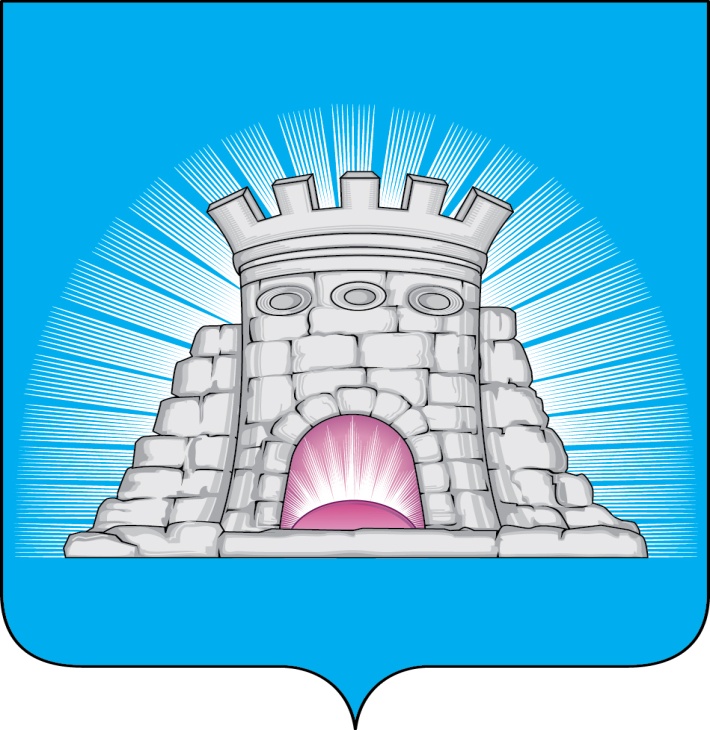 П О С Т А Н О В Л Е Н И Е                                              17.10.2022             №  1852/10г.Зарайск                          Об утверждении программы профилактики рисков                           причинения вреда (ущерба) охраняемым законом                          ценностям при осуществлении муниципального                           контроля в сфере благоустройства на территории                           городского округа Зарайск Московской области                                                       на 2022 год        В соответствии со статьей 44 Федерального закона от 31.07.2020  № 248-ФЗ «О государственном контроле (надзоре) и муниципальном контроле в Российской Федерации», постановлением Правительства Российской Федерации от 25.06.2021 № 990 «Об утверждении Правил разработки и утверждения контрольными (надзорными) органами программы профилактики рисков причинения вреда (ущерба) охраняемым законом ценностям», с учетом рекомендаций Совета общественной палаты городского округа Зарайск Московской области от 03.10.2022 №39                                    П О С Т А Н О В Л Я Ю:        1. Утвердить программу профилактики рисков причинения вреда (ущерба) охраняемым законом ценностям при осуществлении муниципального контроля в сфере благоустройства на территории  городского округа Зарайск Московской области  на 2022 год (прилагается).        2. Службе по взаимодействию со СМИ администрации городского округа Зарайск Московской области разместить настоящее постановление на официальном сайте городского округа Зарайск Московской области в информационно-телекоммуникационной сети «Интернет» (www.zarrayon.ru) и опубликовать в газете городского округа Зарайск Московской области «За новую жизнь».                                                                                                                                009811      3. Контроль за исполнением настоящего постановления возложить на заместителя главы администрации городского округа Зарайск Московской области, курирующего вопросы деятельности ЖКХ, благоустройства, экологии.Глава городского округа  В.А. ПетрущенкоВерно: Главный специалист отдела кадровойработы и муниципальной службы  И.Б. Парамонова17.10.2022Послано: в дело, Простоквашину А.А., отдел благоустройства - 2, СВ со СМИ,                                           юридический отдел, прокуратуре.В.В.Семелева8 (496) 66-2-46-51